        ПРОЕКТ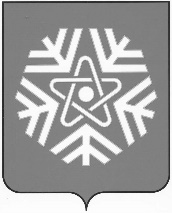 администрация  снежинского  городского  округаПОСТАНОВЛЕНИЕ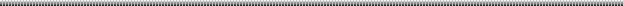 О выявлении правообладателяранее учтенного объектанедвижимостиВ соответствии со статьей 69.1 Федерального закона от 13.07.2015 № 218-ФЗ «О государственной регистрации недвижимости», на основании договора № 180 о безвозмездной передачи квартир в собственность граждан от 28.07.1992 г., руководствуясь статьями 34, 39 Устава муниципального образования «Город Снежинск»,ПОСТАНОВЛЯЮ:В отношении жилого помещения с кадастровым номером 74:40:0101007:683, площадью 43,5 кв. м, местоположение: Челябинская обл., г. Снежинск, улица Ленина, дом 40, квартира 97, в качестве его правообладателей, владеющих данным жилым помещением недвижимости на праве общей долевой собственности, выявлены:Бученов Сергей Михайлович, 			 года рождения, паспорт гражданина Российской Федерации серия 		 № 		, выдан 								, адрес регистрации по месту жительства: Челябинская область, город Снежинск, 							;Бученова Галина Владимировна, 			 года рождения, паспорт гражданина Российской Федерации серия 	 № 		, выдан 								, СНИЛС 				, адрес регистрации по месту жительства: Челябинская область, город Снежинск, улица 						.Право собственности Бученова Сергея Михайловича, Бученовой Галины Владимировны на указанный в пункте 1 настоящего постановления объект недвижимости подтверждается договором № 180 о безвозмездной передаче квартир в собственность граждан от 28.07.1992, зарегистрированным в БТИ 22.07.1992. Отделу жилья и социальных программ администрации города Снежинска направить в орган регистрации прав настоящее постановление, заявление о внесении в Единый государственный реестр недвижимости сведений о правообладателе ранее учтенного объекта недвижимости и иные документы, необходимые для внесения изменений в сведения Единого государственного реестра недвижимости.4. Контроль за выполнением настоящего постановления возложить на заместителя главы городского округа Д.А. Шарыгина.Глава Снежинского городского округа 							                  А.С. Пульников   от№